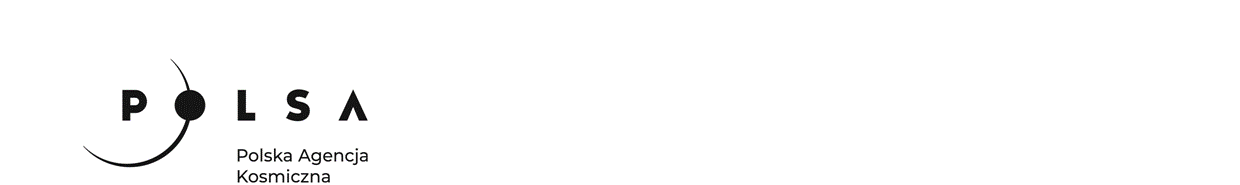 ZAŁĄCZNIK NR 2 DO SWZ - FORMULARZ OFERTYZamawiający: Polska Agencja Kosmiczna ul. Trzy Lipy 3 (Budynek C)80-172 GdańskWykonawca:………………………………………(pełna nazwa/firma, adres, w zależności od podmiotu: NIP/PESEL, KRS/CEiDG)reprezentowany przez:………………………………(imię, nazwisko, stanowisko/podstawa do  reprezentacji)OFERTA W POSTĘPOWANIU W odpowiedzi na ogłoszenie o postępowaniu o udzielenie zamówienia publicznego prowadzonego w trybie przetargu nieograniczonego na: 
OPRACOWANIE MAP ZMIAN POKRYCIA TERENU (znak sprawy: BO/7/2021)my niżej podpisani:……………………………………………………………………………………………………………………………………………..działając w imieniu i na rzecz:………………………………………………………………………………………………………………………………………………………………………………………………………………………………………………………………………………………………………………………………………………………………(pełna nazwa (firma) dokładny adres Wykonawcy (siedziba albo miejsce zamieszkania). 
W przypadku składania oferty przez Wykonawców występujących wspólnie podać pełne nazwy (firmy) i dokładne adresy (siedziba albo miejsce zamieszkania) wszystkich Wykonawców występujących wspólnie – z zaznaczeniem lidera)SKŁADAMY OFERTĘ na wykonanie przedmiotu zamówienia zgodnie ze Specyfikacją Warunków Zamówienia, zwaną dalej SWZ.OŚWIADCZAMY, że zgodnie z załączonym pełnomocnictwem, Pełnomocnikiem do reprezentowania nas w postępowaniu lub reprezentowania nas w postępowaniu i zawarcia umowy jest:………………………………………………………………………………………………………………………………………………………………..(wypełniają jedynie Wykonawcy składający wspólną ofertę lub Wykonawcy, którzy w powyższym zakresie ustanowili pełnomocnictwo)Oświadczamy, że zapoznaliśmy się ze SWZ w tym z wzorem umowy, jak też ze wszystkimi innymi dokumentami oraz warunkami spełnienia świadczenia. Do dokumentów i opisu sposobu oceny spełniania warunków nie wnosimy żadnych zastrzeżeń i uznajemy się za związanych określonymi w nich postanowieniami, a w przypadku wyboru naszej oferty podpiszemy umowę zgodnie z treścią przedstawioną przez Zamawiającego.- w cenie oferty zostały uwzględnione wszystkie koszty wykonania zamówienia.OFERUJEMY wykonanie ww. przedmiotu zamówienia określonego w Specyfikacji Warunków Zamówienia, zgodnie z warunkami określonymi przez Zamawiającego za cenę:BRUTTO : ___________________________________________________________________zł, (słownie:____________________________________________________________zł),w tym:OŚWIADCZAMY, że niżej wymienione osoby, wyznaczone do realizacji zamówienia, w tym: Kierownik Zespołu w ciągu ostatnich 5 lat, kierował lub koordynował organizacją usług/projektów w ilości …….. (należy podać ilość usług/projektów) polegających na opracowaniu oprogramowania lub aplikacji lub systemu informatycznego do przetwarzania danych przestrzennych; Specjalista ds. przetwarzania i analizy danych w ciągu ostatnich 5 lat brał udział w realizacji ……… usług/projektów (należy podać ilość usług/projektów); dotyczących analizy danych satelitarnych drogą automatycznej klasyfikacji pokrycia terenu z wykorzystaniem zaawansowanych metod uczenia maszynowego;Specjalista ds. przetwarzania i analizy danych w ciągu ostatnich 5 lat brał udział w realizacji ……… usług/projektów (należy podać ilość usług/projektów) dotyczących analizy danych satelitarnych drogą automatycznej klasyfikacji pokrycia terenu z wykorzystaniem zaawansowanych metod uczenia maszynowego;Programista w okresie ostatnich 5 (pięciu) brał udział jako programista w ………… usługach/projektach (należy podać ilość usług/projektów) dotyczących budowy rozwiązań informatycznych w zakresie związanym z przetwarzaniem danych satelitarnych. 3. OŚWIADCZAMY, że wybór niniejszej oferty: a)	NIE będzie prowadził do powstania u Zamawiającego obowiązku podatkowego zgodnie z przepisami o podatku od towarów i usług** b)	będzie prowadził do powstania u Zamawiającego obowiązku podatkowego zgodnie z przepisami o podatku od towarów i usług, wobec czego poniżej wskazujemy: **(**niepotrzebne skreślić)ZAMÓWIENIE ZREALIZUJEMY w terminach określonych w SWZ.AKCEPTUJEMY warunki płatności określone przez Zamawiającego w Specyfikacji Warunków Zamówienia.Integralną częścią oferty są załączone w kolejności:UWAŻAMY SIĘ za związanych niniejszą ofertą przez czas wskazany w Specyfikacji Warunków Zamówienia, tj. przez okres 90 dni uwzględniając, że pierwszym dniem terminu związania ofertą jest dzień, w którym upływa termin składania ofert. Oświadczamy, że jeśli - do upływu terminu związania ofertą nastąpią jakiekolwiek zmiany sytuacji w zakresie dotyczącym podmiotu składającego ofertę a w przedstawionej w naszych dokumentach wchodzących w skład oferty, natychmiast powiadomimy o nich na piśmie Zamawiającego. Oświadczamy, iż - za wyjątkiem informacji i dokumentów zawartych w ofercie 
na stronach  Nr _____________** - niniejsza oferta, (której częścią są wszelkie załączniki do niej) są jawne i nie zawierają informacji stanowiących tajemnicę przedsiębiorstwa w rozumieniu przepisów  o zwalczaniu nieuczciwej konkurencji, które chcę zastrzec przed ogólnym dostępem. ** odpowiednio - wpisać numery stron lub postawić kreskę. 
Uwaga!!! W przypadku zastrzeżenia informacji stanowiącej tajemnicę przedsiębiorstwa wymagane jest załączenie uzasadnienia.Oświadczam, że wypełniłem obowiązki informacyjne przewidziane w art. 13 lub art. 14 RODO (Rozporządzenie Parlamentu Europejskiego i Rady (UE) 2016/679 z dnia 27 kwietnia 2016 r.  w sprawie ochrony osób fizycznych w związku z przetwarzaniem danych osobowych i w sprawie swobodnego przepływu takich danych oraz uchylenia dyrektywy 95/46/WE (ogólne rozporządzenie o ochronie danych) (Dz. Urz. UE L 119 z 04.05.2016, str. 1) wobec osób fizycznych, od których dane osobowe bezpośrednio lub pośrednio pozyskałem w celu ubiegania się o udzielenie zamówienia publicznego w niniejszym postępowaniu******** w przypadku gdy wykonawca nie przekazuje danych osobowych innych niż bezpośrednio jego dotyczących lub zachodzi wyłączenie stosowania obowiązku informacyjnego, stosownie do art. 13 ust. 4 lub art. 14 ust. 5 RODO treści oświadczenia wykonawca nie składa (usunięcie treści oświadczenia np. przez jego wykreślenie)WSZELKĄ KORESPONDENCJĘ w sprawie niniejszego postępowania należy kierować do: Imię i nazwisko ________________________________________________Adres: ________________________________________________________Telefon: _________________________Faks: _________________________Adres e-mail: ________________________________OŚWIADCZAMY, że zgodnie z definicjami zawartymi w art. 7 ustawy z dnia z dnia 
6 marca 2018 r. Prawo przedsiębiorców – jesteśmy (należy zaznaczyć właściwą informację): mikroprzedsiębiorstwem / małym przedsiębiorcą / średnim przedsiębiorcą*.Uwaga!w przypadku składania oferty przez podmioty występujące wspólnie należy podać informację w zakresie wszystkich podmiotów składających wspólną ofertę.W przypadku wyboru naszej oferty zobowiązujemy się do podpisania umowy w terminie  
i miejscu wskazanym przez Zamawiającego.                                                                                              ……………………………………………………				(elektroniczny kwalifikowany podpis Wykonawcy)Proszę o podpisanie kwalifikowanym podpisem elektronicznymLpEtapWartość oferty brutto*)Część wartości zamówienia podstawowego  *)IOpracowanie i opisanie sposobu automatycznego generowania i walidacji map zmian pokrycia terenu40%IIWykonanie i walidacja mapy zmian pokrycia terenu w latach 2019/202030%IIIWykonanie i walidacja mapy zmian pokrycia terenu w latach 2020/2021, a także opracowanie dokumentacji oraz przeprowadzenie prezentacji sposobu realizacji prac oraz jej wyników30%SUMASUMA100%Nazwa (rodzaju) towaru lub usługi, których dostawa lub świadczenie będą prowadziło do powstania obowiązku podatkowego(wskazać element z Zestawienia Kosztów Zamówienia – wraz ze wskazanie Części, której ww. dotyczy) Wartość towaru lub usługi objętego obowiązkiem podatkowym zamawiającego, bez kwoty podatkuStawka podatku od towarów i usług, która zgodnie z wiedzą Wykonawcy będzie miała zastosowanieLp.Nazwa (rodzaj) dokumentuEwentualne uwagi1.Pełnomocnictwo do podpisania oferty.2.Wypełniony  formularz  Jednolitego  Europejskiego  Dokumentu  Zamówienia   (JEDZ)  -   zgodny w treści ze wzorem stanowiącym Załącznik Nr 3 do SWZ.3.Oświadczenie Wykonawców wspólnie ubiegających się o udzielenie zamówienia (o którym mowa w art. 117 ust. 4 ustawy), z którego wynika, które usługi, wykonają poszczególni wykonawcy – o ile dotyczy.4.Zobowiązanie innego podmiotu do oddania Wykonawcy do dyspozycji niezbędnych zasobów na potrzeby realizacji zamówienia - zgodny w treści ze wzorem stanowiącym Załącznik Nr 5 do SWZ.5.Inne